№ 01-1-21/6354-вн от 08.12.2021                 ҚАУЛЫСЫ	                                                                      ПОСТАНОВЛЕНИЕ    2021 жылғы 8 желтоқсандағы № 53                                                  8 декабря 2021 года № 53         Нұр-Сұлтан қаласы                                                                               город Нур-СултанО внесении изменений в постановление Главного государственного санитарного врача Республики Казахстан от 26 октября 2021 года № 48 В целях предупреждения распространения коронавирусной инфекции COVID-19 (далее – КВИ) среди населения Республики Казахстан ПОСТАНОВЛЯЮ:1. Внести в постановление Главного государственного санитарного врача Республики Казахстан от 26 октября 2021 года № 48 «О признании паспортов/сертификатов/справок вакцинации против коронавирусной инфекции COVID-19 в Республике Казахстан» (далее – ПГГСВ РК № 48) следующие изменения:Пункт 1 ПГГСВ РК № 48 изложить в следующей редакции:«Признать действительными на территории Республики Казахстан паспорта/сертификаты/справки вакцинации против КВИ граждан, выданные в Аргентинской Республике, Венгрии, Грузии, Исламской Республике Иран, Иордании, Канаде, Кыргызской Республике, Республике Мальдивы, Монголии, Республике Армении, Республике Беларусь, Республике Молдовы, Республике Перу, Республике Сан-Марино, Республике Сербия, Республике Тунис, Республике Индии, Республике Филиппины, Таиланде, Турецкой Республике, Республике Черногории, Чешской Республике, Эстонской Республике и Японии в соответствии с образцами документов согласно приложению к настоящему постановлению».2. Приложение 1 к ПГГСВ РК № 48 изложить в новой редакции согласно приложению к настоящему постановлению.3. Контроль за исполнением настоящего постановления оставляю за собой.4. Настоящее постановление вступает в силу со дня подписания.Главный государственный санитарный врач Республики Казахстан 		            	                         Е. КиясовСогласовано08.12.2021 09:37 Азимбаева Нуршай Юсунтаевна08.12.2021 09:37 Ахметова Зауре Далеловна08.12.2021 09:51 Есмагамбетова Айжан Серикбаевна08.12.2021 09:55 Ерубаев Нуртуган ЖакановичПодписано08.12.2021 11:34 Киясов Ерлан Ансагановичденсаулық сақтау  министрлігіБАС МЕМЛЕКЕТТІК САНИТАРИЯЛЫҚ  ДӘРІГЕРІ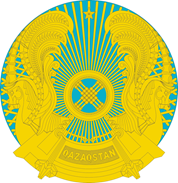 МинистерствоздравоохраненияРеспублики КазахстанГЛАВНЫЙ ГОСУДАРСТВЕННЫЙ САНИТАРНЫЙ ВРАЧ